ข้อมูลและสารสนเทศปีการศึกษา 2562กลุ่มสาระการเรียนรู้                สังคมศึกษา ศาสนาและวัฒนธรรม  โรงเรียนด่านทับตะโกราษฎร์อุปถัมภ์งานสารสนเทศวิสัยทัศน์ส่งเสริมคุณธรรมนำปัญญา  พัฒนาสู่มาตรฐานสากลพันธกิจ1.  ส่งเสริมให้ผู้เรียนตระหนักถึงความมั่นคงของสถาบันหลักของชาติและการปกครองในระบอบ  ประชาธิปไตยอันมีพระมหากษัตริย์ทรงเป็นประมุข2.  ส่งเสริมให้ผู้เรียนมีคุณลักษณะอันพึงประสงค์ 3.  พัฒนาสถานศึกษาให้เป็นแหล่งเรียนรู้และมีสภาพแวดล้อมที่เอื้อต่อการเรียนรู้อย่างมีคุณภาพ4.  ส่งเสริมให้ผู้เรียนปฏิบัติตามหลักปรัชญาของเศรษฐกิจพอเพียง5.  พัฒนาผู้เรียนให้มีคุณภาพตามมาตรฐานการศึกษาและมาตรฐานสากล6.  บุคลากรทางการศึกษาจัดกระบวนการจัดการศึกษาที่เน้นผู้เรียนเป็นสำคัญและก้าวทันเทคโนโลยี7.  บริหารจัดการแบบมีส่วนร่วมตามหลักธรรมมาภิบาลโดยมีการร่วมมือกับชุมชนเป้าประสงค์1. ครู บุคลากรและผู้เรียนตระหนักถึงความมั่นคงของสถาบันหลักของชาติและการปกครองในระบอบประชาธิปไตยอันมีพระมหากษัตริย์ทรงเป็นประมุข2. ผู้เรียนมีคุณธรรม  จริยธรรมตามคุณลักษณะอันพึงประสงค์ 3. ครูและผู้เรียนร่วมกันพัฒนาสถานศึกษาให้เป็นแหล่งเรียนรู้และมีสภาพแวดล้อมที่เอื้อต่อการเรียนรู้4. ครูและผู้เรียนปฏิบัติตามหลักปรัชญาของเศรษฐกิจพอเพียง5. ผู้เรียนมีคุณภาพตามมาตรฐานการศึกษาและมาตรฐานสากล6.  ครูและบุคลากรทางการศึกษาจัดกระบวนการศึกษาที่เน้นผู้เรียนเป็นสำคัญและก้าวทันเทคโนโลยี7.  บริหารจัดการแบบมีส่วนร่วมตามหลักธรรมมาภิบาลและมีการร่วมมือกับชุมชนคุณลักษณะอันพึงประสงค์ของผู้เรียนตามหลักสูตร พระราชบัญญัติการศึกษา พ.ศ. 25511. รักชาติ  ศาสน์  กษัตริย์                	 2. ซื่อสัตย์สุจริต   3.  มีวินัย   4.  ใฝ่เรียนรู้   5.  อยู่อย่างพอเพียง  6.  มุ่งมั่นในการทำงาน   7.  รักความเป็นไทย  8.  มีจิตสาธารณะสมรรถนะของผู้เรียนตามหลักสูตรพระราชบัญญัติการศึกษา พ.ศ. 2551ความสามารถในการสื่อสารความสามารถในการคิดความสามารถในการแก้ปัญหาความสามารถในการใช้ทักษะชีวิต ความสามารถในการใช้เทคโนโลยี 1.  ข้อมูลบุคลากร     1.1   จำนวนบุคลากรในกลุ่มสาระการเรียนรู้           ตาราง  1    แสดงจำนวนบุคลากรของกลุ่มสาระจำแนกตามตำแหน่ง/วิทยฐานะ/วุฒิการศึกษา/ความสามารถพิเศษ       ตาราง 2  แสดงอัตรากำลังกลุ่มสาระการเรียนรู้สังคมศึกษา ศาสนาและวัฒนธรรม  งานสอน ภาคเรียนที่ 1/ 2562ตาราง 3  แสดงอัตรากำลังกลุ่มสาระการเรียนรู้สังคมศึกษา ศาสนาและวัฒนธรรม  งานสอน ภาคเรียนที่ 2/ 2562ตาราง 4  แสดงอัตรากำลัง  กลุ่มสาระสังคมศึกษา ศาสนาและวัฒนธรรม จำแนก งานพิเศษ/งานระดับชั้น                               ปีการศึกษา 25601.2   บุคลากรจำแนกตามตำแหน่ง วุฒิการศึกษา          1.2.1   จำแนกตามตำแหน่ง                   ตาราง  5 แสดงจำนวนบุคลากรจำแนกตามตำแหน่ง  1.2.2   จำแนกตามวุฒิการศึกษา                     ตาราง  6 แสดงจำนวนบุคลากรจำแนกตามวุฒิการศึกษา 1.3   การพัฒนาบุคลากร ตาราง 7  แสดงจำนวนบุคลากรของกลุ่มสาระที่ได้รับการพัฒนา ( อบรม/ประชุม/สัมมนา ) ปี 25621.4   ข้อมูลการลา / ไปราชการ          ตาราง   8    แสดงข้อมูลแสดงสถิติการป่วย   ลา   ไปราชการ  ของบุคลากร ปี 25621.5 การสอนแทนตาราง 9 แสดงการบันทึกการสอนแทน1.6 การสอนซ่อมเสริมตาราง 10 แสดงการบันทึกการสอนซ่อมเสริม- ไม่มีรายวิชาและจำนวนคาบของกลุ่มสาระ       ตาราง  11    แสดงรายวิชาที่เปิดสอนของกลุ่มสาระสังคมศึกษา  ภาคเรียนที่ 2 ปีการศึกษา 25623.    แผนการจัดกิจกรรมชุมนุม          ตาราง   12    แสดงแผนการจัดกิจกรรมทักษะงาน         ตาราง13 แสดงแบบประเมินผลโครงการ/งาน/กิจกรรม ภาคเรียนที่ 1-2 ปีงบประมาณ 25624. ผลการดำเนินงานตามโครงการตาราง 14   แสดงผลงานตามโครงการในแผนปฏิบัติการประจำปีงบประมาณ 2561 โครงการ5.    สื่อ / นวัตกรรม       ตาราง 15 แสดง จำนวนสื่อ / นวัตกรรม 6.  แผนการจัดการเรียนรู้ตาราง 16 แสดงจำนวนแผนการจัดการเรียนรู้ตาราง 17 แสดงจำวนแผนการจัดการเรียนรู้แบบบูรณาการตาราง 18  แสดงจำนวนแผนการจัดการเรียนรู้ที่เน้นการสอนแบบโครงงาน7.  การจัดกิจกรรมส่งเสริมวิชาการ         ตาราง  19     แสดงการจัดกิจกรรมส่งเสริมวิชาการ8.    ผลงานวิจัยชั้นเรียน         ตาราง  20   แสดงผลงานวิจัยชั้นเรียน9.   แหล่งเรียนรู้      ตาราง  21  แสดงแหล่งเรียนรู้ของกลุ่มสาระสังคมศึกษา ศาสนาและวัฒนธรรม1) แหล่งเรียนรู้ภายใน  2) แหล่งเรียนรู้ภายนอก10.    รายชื่อครูกลุ่มสาระสังคมศึกษา ศาสนาและวัฒนธรรม         ตาราง  22   รายชื่อครูกลุ่มสาระสังคมศึกษา ศาสนาและวัฒนธรรมผู้รับผิดชอบแหล่งการเรียนรู้11.    การจัดป้ายนิเทศ           ตาราง  23         แสดงผลการจัดกิจกรรมป้ายนิเทศของกลุ่มสาระ12. ข้อมูลผลการสอบ O-NET       ตารางที่ 24  แสดงค่าเฉลี่ยผลการสอบ O-NET มัธยมศึกษาปีที่ 3 ปี 2556-2558  วิชา สังคมศึกษา    ตารางที่ 25  แสดงค่าเฉลี่ยผลการสอบ O-NET มัธยมศึกษาปีที่ 6 ปี 2556-2561 วิชา สังคมศึกษา13.    ผลสัมฤทธิ์ทางการเรียน            ตาราง  26   แสดงผลสัมฤทธิ์ทางการเรียน ทั้งสาระพื้นฐานและเพิ่มเติมระดับมัธยมศึกษาตอนต้น  ภาคเรียนที่ 1/2560ตาราง  27   แสดงผลสัมฤทธิ์ทางการเรียน ทั้งสาระพื้นฐานและเพิ่มเติมระดับมัธยมศึกษาตอนต้น  ภาคเรียนที่ 2/2561 ตาราง  28  แสดงผลสัมฤทธิ์ทางการเรียน ทั้งสาระพื้นฐานและเพิ่มเติมระดับมัธยมศึกษาตอนปลาย  ภาคเรียนที่ 1/2561 ตาราง  29   แสดงผลสัมฤทธิ์ทางการเรียน ทั้งสาระพื้นฐานและเพิ่มเติมระดับมัธยมศึกษาตอนปลาย      ภาคเรียนที่ 2/256214. ผลงานดีเด่นของครู   ตารางที่ 30 แสดงผลงานดีเด่นของครู ปีการศึกษา 256215. ผลงานดีเด่นของนักเรียน      ตารางที่ 31 แสดงผลงานดีเด่นของนักเรียน ปีการศึกษา 2561แผนกลยุทธ์เพื่อยกระดับผลสัมฤทธิ์ทางการเรียน    ปีการศึกษา 2562กลุ่มสาระการเรียนรู้สังคมศึกษา ศาสนาและวัฒนธรรม โรงเรียนด่านทับตะโกราษฎร์อุปถัมภ์ผู้รวบรวมข้อมูล นางสาวหทัยรัตน์  เนียมหอมกลุ่มสาระการเรียนรู้สังคมศึกษา ศาสนา และวัฒนธรรมที่ชื่อ – สกุลตำแหน่งเลขที่ตำแหน่ง      วิทยฐานะวุฒิการศึกษาความสามารถพิเศษ1นายเกษม   ธนมาก18583ครูปริญญาตรีครุศาสตร์บัณฑิต วิชาเอกสังคมศึกษาจากมหาวิทยาลัยราชภัฏเพชรบุรีกีฬาฟุตบอล,ตะกร้อ2นางสาวสุชาดา  จินดาวงศ์32594ครูปริญญาตรีครุศาสตร์บัณฑิต วิชาเอกสังคมศึกษาจากมหาวิทยาลัยราชภัฎนครปฐมคอมพิวเตอร์,กีฬาแบตมินตัน3นางสาวหทัยรัตน์  เนียมหอม32590  ครูปริญญาตรีครุศาสตร์บัณฑิต วิชาเอกสังคมศึกษาจากมหาวิทยาลัยราชภัฎนครปฐมแบดมินตัน,คอมพิวเตอร์ 4นายอนุชิต  ชะรางรัมย์62066ครูผู้ช่วยปริญญาตรีครุศาสตร์บัณฑิต วิชาเอกสังคมศึกษามหาวิทยาลัยราชภัฏบุรีรัมย์กีฬาฟุตบอล,ตะกร้อ,ร้องเพลงที่ชื่อ-สกุลวิชาที่สอนวิชาที่สอนชั้นจำนวนห้องจำนวนคาบสอนจำนวนคาบสอนจำนวนคาบสอนรวมคาบสอนคาบโฮมรูมและคาบประชุมตามตารางสอนรวมคาบสอนทั้งหมดที่ชื่อ-สกุลรหัสชื่อวิชาชั้นจำนวนห้องวิชากลุ่มสาระลส-นน    บำเพ็ญประโยชน์ชุมนุมรวมคาบสอนคาบโฮมรูมและคาบประชุมตามตารางสอนรวมคาบสอนทั้งหมด1นายเกษม ธนมากส21201หน้าที่พลเมืองม.14 ห้องส22204หน้าที่พลเมืองม.33 ห้องส32101สังคมศึกษาม.52 ห้องส33101สังคมศึกษาม.62 ห้อง1711191202นางสาวสุชาดา  จินดาวงษ์ส 21101สังคมศึกษาม.14 ห้องส 22102ประวัติศาสตร์ม.23 ห้องส23102ประวัติศาสตร์ 5ม.33 ห้องส31102ประวัติศาสตร์ 1ม.43 ห้อง2111231243นางสาวหทัยรัตน์  เนียมหอมส 22101สังคมศึกษา 3ม.23 ห้องส 31101สังคมศึกษาม.43 ห้องส 30222หน้าที่พลเมืองม.52 ห้องส 33102ประวัติศาสตร์ 3ม.62 ห้อง1911221234นายอนุชิต  ชะรางรัมย์ส 21102ประวัติศาสตร์ม. 14 ห้องส 23101สังคมศึกษาม. 33 ห้องที่ชื่อ-สกุลวิชาที่สอนวิชาที่สอนชั้นจำนวนห้องจำนวนคาบสอนจำนวนคาบสอนจำนวนคาบสอนรวมคาบสอนคาบโฮมรูมและคาบประชุมตามตารางสอนรวมคาบสอนทั้งหมดที่ชื่อ-สกุลรหัสชื่อวิชาชั้นจำนวนห้องวิชากลุ่มสาระลส-นน    บำเพ็ญประโยชน์ทักษะงานรวมคาบสอนคาบโฮมรูมและคาบประชุมตามตารางสอนรวมคาบสอนทั้งหมดส 30209อาเซียนศึกษาม. 42 ห้องส 30214สิ่งแวดล้อมศึกษาม. 61 ห้อง191122123ส 33101สังคมศึกษา 5ม.63 ห้อง161320121ที่ชื่อ-สกุลวิชาที่สอนวิชาที่สอนชั้นจำนวนห้องจำนวนคาบสอนจำนวนคาบสอนจำนวนคาบสอนรวมคาบสอนคาบโฮมรูมและคาบประชุมตามตารางสอนรวมคาบสอนทั้งหมดที่ชื่อ-สกุลรหัสชื่อวิชาชั้นจำนวนห้องวิชากลุ่มสาระลส-นน    บำเพ็ญประโยชน์ชุมนุมรวมคาบสอนคาบโฮมรูมและคาบประชุมตามตารางสอนรวมคาบสอนทั้งหมด1นายเกษม ธนมากส21204ต้านทุจริตม.14 ห้องส22204ต้านทุจริตม.23 ห้องส32103สังคมศึกษา ม.52 ห้องส33103สังคมศึกษา ม.62 ห้องส30210กฎหมายที่ประชาชนควรรู้ม.6/21 ห้อง131115116ที่ชื่อ-สกุลวิชาที่สอนวิชาที่สอนชั้นจำนวนห้องจำนวนคาบสอนจำนวนคาบสอนจำนวนคาบสอนรวมคาบสอนคาบโฮมรูมและคาบประชุมตามตารางสอนรวมคาบสอนทั้งหมดที่ชื่อ-สกุลรหัสชื่อวิชาชั้นจำนวนห้องวิชากลุ่มสาระลส-นน    บำเพ็ญประโยชน์ชุมนุมรวมคาบสอนคาบโฮมรูมและคาบประชุมตามตารางสอนรวมคาบสอนทั้งหมดส21202หน้าที่พลเมืองม.1/21 ห้อง2นางสาวสุชาดา  จินดาวงษ์ส21103สังคมศึกษาม.14 ห้องส23104ประวัติศาสตร์ 4ม.33 ห้องส31104ประวัติศาสตร์ 2ม.43 ห้องส32204ต้านทุจริตม.52 ห้องส21202หน้าที่พลเมืองม.1/21ห้อง2111231243นางสาวหทัยรัตน์  เนียมหอมส22103สังคมศึกษา 4ม.23 ห้องส23204ต้านทุจริตม.33 ห้องส31103สังคมศึกษา 2ม.43 ห้องส33104ประวัติศาสตร์ 4ม.62 ห้อง2011221234นายอนุชิต  ชะรางรัมย์ส 21104ประวัติศาสตร์ม. 14 ห้องส 22104ประวัติศาสตร์ม. 23 ห้องส 23101สังคมศึกษาม. 33 ห้องส 31204ต้านทุจริตม. 43 ห้องส30221หน้าที่พลเมืองม. 41 ห้อง201122123ที่ชื่อ-สกุลงานพิเศษ(หน้าที่)งานพิเศษ(หน้าที่)งานพิเศษ(หน้าที่)งานระดับชั้นที่ชื่อ-สกุลกลุ่มบริหารฯกลุ่มสาระการเรียนรู้โครงการพิเศษหัวหน้าระดับชั้น/     ที่ปรึกษาห้อง1นายเกษม  ธนมากงานกิจการนักเรียนหัวหน้ากลุ่มสาระการเรียนรู้ฯ-มัธยมศึกษาปีที่ 1/22นางสาวสุชาดา  จินดาวงษ์งานวิชาการเลขานุการกลุ่มสาระการเรียนรู้ฯ-มัธยมศึกษาปีที่ 1/23นางสาวหทัยรัตน์  เนียมหอมแผนงานและโครงการสารสนเทศกลุ่มสาระการเรียนรู้ฯ-มัธยมศึกษาปีที่ 6/14นายอนุชิต  ชะรางรัมย์งานกิจการนักเรียนพัสดุกลุ่มสาระการเรียนรู้ฯ-มัธยมศึกษาปีที่ 4/3ที่รายการจำนวนบุคลากรจำนวนบุคลากรรวมที่รายการชายหญิงรวม1ครูอันดับ  ค.ศ.21-12ครู-223ครูผู้ช่วย1-1รวม224ที่รายการจำนวนบุคลากรจำนวนบุคลากรรวมที่รายการชายหญิงรวม1ต่ำกว่าปริญญาตรี---2ปริญญาตรี2243ปริญญาโท---4ปริญญาเอก---รวม224ที่ว / ด / ปชื่อ - สกุลชื่อหลักสูตรที่อบรมหน่วยงานที่จัด126 พ.ค.62นายเกษม ธนมากอบรมโครงการพัฒนาประสิทธิภาพการปฏิบัติงานของบุคลากรทางการศึกษา ประจำปีการศึกษา 2562สำนักงานเขตพื้นที่การศึกษามัธยมศึกษา เขต 814 มิ.ย.62นายเกษม ธนมากประชุมแนวทางขับเคลื่อนหลักสูตรต้านทุจริตศึกษาสำนักงานเขตพื้นที่การศึกษามัธยมศึกษา เขต 8120 ก.ค.62นายเกษม ธนมากประชุมเชิงปฏิบัติการการทำแนวทางการบูรณาการหลักสูตรต้านทุจริตกับรายวิชาหน้าที่พลเมืองและวิชาสังคมศึกษา ระดับชั้น ม.1-2และ ม.4-6สำนักงานเขตพื้นที่การศึกษามัธยมศึกษา เขต 8126 ส.ค.62นายเกษม ธนมากประชุมขับเคลื่อนโครงการสร้างภูมิคุ้มกันและป้องกันยาเสพติในสถานศึกษาสำนักงานเขตพื้นที่การศึกษามัธยมศึกษา เขต 8ที่ว / ด / ปชื่อ - สกุลชื่อหลักสูตรที่อบรมหน่วยงานที่จัด9 ก.ย.62แลกเปลี่ยนเรียนรู้และถอดบทเรียนรูปแบบการพัฒนาการเรียนรู้ของจังหวัดในพื้นที่ ระดับภาคสำนักงานเขตพื้นที่การศึกษามัธยมศึกษา เขต 816 พ.ค.62อบรมเชิงปฏิบัติการ การจัดระบบประกันคุณภาพการศึกษาภายในสถานศึกษา เพื่อเตรียมความพร้อม รับการประเมินคุณภาพ ภายนอกรอบ4สถาบันพัฒนาคุณภาพวิชาการ (พว.)10  ธ.ค. 62อบรมเชิงปฏิบัติการการมีส่วนร่วมในชุมชนการเรียนรู้ทางวิชาชีพและการประเมินผลงานที่เกิดจากการปฏิบัติหน้าที่ (วฐ.2)สำนักงานเขตพื้นที่การศึกษามัธยมศึกษา เขต 8226  พ.ค.62นางสาวสุชาดาจินดาวงษ์อบรมโครงการพัฒนาประสิทธิภาพการปฏิบัติงานของข้าราชการครูและบุคลากรทางการศึกษา  สำนักงานเขตพื้นที่การศึกษามัธยมศึกษา เขต 8231  ต.ค. 62นางสาวสุชาดาจินดาวงษ์รับฟังการประชุมผ่านระบบ VDO  Conference และผ่านการประเมินภาคความรู้ เรื่อง การขับเคลื่อนนโยบายนิเทศภายในโรงเรียน โดยใช้ห้องเรียนเป็นฐาน เพื่อพัฒนาคุณภาพผู้เรียนสำนักงานเขตพื้นที่การศึกษามัธยมศึกษา เขต 8210  ธ.ค. 62นางสาวสุชาดาจินดาวงษ์อบรมเชิงปฏิบัติการ การมีส่วนร่วมในชุมชนการเรียนรู้ทางวิชาชีพและการประเมินผลงานที่เกิดจากการปฏิบัติหน้าที่(วฐ.2)สำนักงานเขตพื้นที่การศึกษามัธยมศึกษา เขต 8326 พ.ค.62พัฒนาประสิทธิภาพการปฏิบัติงานของข้าราชการครูสำนักงานเขตพื้นที่การศึกษามัธยมศึกษาเขต 821-22 ก.ค.62การจัดทำเครื่องมือเก็บข้อมูลเพื่อการประกันคุณภาพภายในสถานศึกษาสำนักงานเขตพื้นที่การศึกษามัธยมศึกษาเขต 8ที่ว / ด / ปชื่อ - สกุลชื่อหลักสูตรที่อบรมหน่วยงานที่จัด16 พ.ย.62นางสาวหทัยรัตน์เนียมหอมกรจัดระบบประกันคุณภาพการศึกษาภายในสถานศึกษาเพื่อเตรียมความพร้อมรับการประเมินคุณภาพภายนอกรอบสี่สถาบันพัฒนาคุณภาพวิชาการ (พว.)10 ธ.ค.62นางสาวหทัยรัตน์เนียมหอมการอบรมเชิงปฏิบัติการการมีส่วนร่วมในชุมชนการเรียนรู้ทางวิชาชีพและการประเมินผลงานที่เกิดจากการปฏิบัติหน้าที่ (วฐ.2)สำนักงานเขตพื้นที่การศึกษามัธยมศึกษาเขต 815 ก.พ.62นางสาวหทัยรัตน์เนียมหอมการอบรมเชิงปฏิบัติการ “กฎหมายกับการปฏิบัติงานของข้าราชการครูและบุคลากรทางการศึกษา”สำนักงานเขตพื้นที่การศึกษามัธยมศึกษาเขต 83 มี.ค.63โครงการส่งเสริมสถานศึกษาและประสานความร่วมมือกับหน่วยงานต้นสังกัดเพื่อสร้างความรู้ความเข้าใจเกี่ยวกับกรอบแนวทางการประเมินคุณภาพภายนอกของ สมศ.และกระทรวงที่เกี่ยวข้องศูนย์เครือข่าย 
สมศ. มหาวิทยาลัยราชภัฎกาญจนบุรี410 ธ.ค.62นายอนุชิต  ชะรางรัมย์การอบรมเชิงปฏิบัติการการมีส่วนร่วมในชุมชนการเรียนรู้ทางวิชาชีพและการประเมินผลงานที่เกิดจากการปฏิบัติงาน (ว.ฐ.2)สำนักงานเขตพื้นที่การศึกษามัธยมศึกษาเขต 8415 ก.พ.62นายอนุชิต  ชะรางรัมย์กฎหมายกับการปฏิบัติงานของข้าราชการครูและบุคลากรทางการศึกษาสำนักงานเขตพื้นที่การศึกษามัธยมศึกษาเขต 8ที่ชื่อ – สกุลป่วยป่วยลากิจลากิจไปราชการไปราชการอื่น ๆอื่น ๆที่ชื่อ – สกุลครั้งวันครั้งวันครั้งวันครั้งวัน1นายเกษม  ธนมาก11------2นางสาวสุชาดา จินดาวงษ์--------3นางสาวหทัยรัตน์  เนียมหอม--------4นายอนุชิต  ชะรางรัมย์--------ที่อาจารย์ผู้สอนแทนว/ด/ปชั้นจน. คาบอาจารย์ประจำวิชาสาเหตุที่ไม่มา  (ลา,ไปราชการ)ที่ชั้นรหัสวิชารายวิชาหน่วยกิตคาบ/สัปดาห์จำนวนห้องรวมคาบ1ม.1ส211031.53412ส211040.5144ส21204ต้านทุจริต0.51442ม.2ส22103สังคมศึกษา1.5339ส221040.5133ส22204ต้านทุจริต0.51333ม.3ส231041.5339ส231050.5133ส23204ต้านทุจริต0.51334ม.4ส311031236ส311040.5133ส30210กฏหมายที่ประชาชนควรรู้1212ส31204ต้านทุจริต0.51335ม.5ส321021224ส32204ต้านทุจริต0.51226ม.6ส331031224ส331040.5122สาระเพิ่มเติมสาระเพิ่มเติมสาระเพิ่มเติมสาระเพิ่มเติมสาระเพิ่มเติมสาระเพิ่มเติมสาระเพิ่มเติมสาระเพิ่มเติม7ม.6ส30210กฏหมายที่ประชาชนควรรู้1212รวมทั้งสิ้นรวมทั้งสิ้นรวมทั้งสิ้นรวมทั้งสิ้นรวมทั้งสิ้นรวมทั้งสิ้นรวมทั้งสิ้น78คาบสอนเฉลี่ยของกลุ่มสาระ / สัปดาห์คาบสอนเฉลี่ยของกลุ่มสาระ / สัปดาห์คาบสอนเฉลี่ยของกลุ่มสาระ / สัปดาห์คาบสอนเฉลี่ยของกลุ่มสาระ / สัปดาห์คาบสอนเฉลี่ยของกลุ่มสาระ / สัปดาห์คาบสอนเฉลี่ยของกลุ่มสาระ / สัปดาห์คาบสอนเฉลี่ยของกลุ่มสาระ / สัปดาห์18ที่ชื่อทักษะงานอาจารย์ที่ปรึกษาจำนวนนักเรียน1หมากรุกนายเกษม  ธนมาก332 หรรษาวิชาสังคมนางสาวสุชาดา  จินดาวงษ์53เห็ดทำทองนางสาวหทัยรัตน์  เนียมหอม84เซปักตระกร้อนายอนุชิต  ชะรางรัมย์30ที่โครงการ/งาน/กิจกรรมงบประมาณ/บาทงบประมาณ/บาทงบประมาณ/บาทงบประมาณ/บาทงบประมาณ/บาทการดำเนินงานการดำเนินงานการดำเนินงานหมายเหตุที่โครงการ/งาน/กิจกรรมเงินอุดหนุนเงินกิจกรรมพัฒนาผู้เรียนเงิน   รายได้สถานศึกษาอื่นๆรวมงบประมาณ(ใช้)คงเหลือร้อยละหมายเหตุ1234กิจกรรมส่งเสริมวันสำคัญและวันสำคัญทางพระพุทธศาสนากิจกรรมประชาธิปไตยในโรงเรียนกิจกรรมค่ายธรรมศึกษาพัฒนาผลสัมฤทธิ์ทางการเรียนวิชาสังคมศึกษา26,5002,000-3,000------------26,5002,000-3,00020,0002,000--6,500---100100-0ที่โครงการ/งาน/กิจกรรมค่าเฉลี่ยความพึงพอใจค่าเฉลี่ยความพึงพอใจค่าเฉลี่ยความพึงพอใจค่าเฉลี่ยความพึงพอใจจุดเด่นจุดควรพัฒนาที่โครงการ/งาน/กิจกรรมผู้ดำเนินการผู้ดำเนินการผู้รับบริการผู้รับบริการจุดเด่นจุดควรพัฒนาที่โครงการ/งาน/กิจกรรม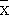 S.D.S.D.จุดเด่นจุดควรพัฒนา1กิจกรรมส่งเสริมวันสำคัญและวันสำคัญทางพระพุทธศาสนาผู้ปกครองและนักเรียนมีความพึงพอใจในกิจกรรมที่โรงเรียนจัดขึ้น-2กิจกรรมค่ายธรรมศึกษานักเรียนมีจิตสำนึกที่จะปฏิบัติตนเป็นคนดี มีคุณธรรม จริยธรรม-3กิจกรรมประชาธิปไตยในโรงเรียนนักเรียนให้ความร่วมมือเห็นความสำคัญของระบอบประชาธิปไตย-4พัฒนาผลสัมฤทธิ์ทางการเรียนวิชาสังคมศึกษาผลสัมฤทธิ์ของนักเรียนดีขึ้น-ลำดับที่รายการจำนวน/หน่วยชื่อครูผู้ผลิตสื่อ1สื่อการสอนเศรษฐกิจพอเพียง1 หน่วยนายเกษม ธนมากPowerPoint กฎหมายที่ประชาชนควรรู้1 หน่วย2หนังสือเล่มเล็ก เรื่อง พัฒนาการของทวีปยุโรป1 หน่วยนางสาวสุชาดา  จินดาวงษ์หนังสือเล่มเล็ก เรื่อง พัฒนาการของทวีปอเมริกาเหนือ1 หน่วยหนังสือเล่มเล็ก เรื่อง พัฒนาการของทวีปอเมริกาใต้1 หน่วยหนังสือเล่มเล็ก เรื่อง พัฒนาการของทวีปแอฟริกา1 หน่วยPowerPoint เรื่อง พิกัดภูมิศาสตร์และการเปรียบเทียบเวลา1 หน่วยPowerPoint เรื่อง ทวีปออสเตรเลียและโอเชียเนีย1 หน่วยPowerPoint เรื่อง ทวีปเอเชีย1 หน่วยPowerPoint เรื่อง ระบบการคิดฐานสองและฐานสิบ1 หน่วย3Power Point  เรื่อง เครื่องมือทางภูมิศาสตร์,ทวีปยุโรป,ทวีปแอฟริกา1 หน่วยนางสาวหทัยรัตน์ เนียมหอมแอพลิเคชั่น Google earth1 หน่วยPower Point  เรื่อง การเปลี่ยนแปลงทางกายภาพของพื้นที่ในประเทศไทยและภูมิภาคต่างๆของโลก1 หน่วย4เกมบิงโกประวัติศาสตร์1 หน่วยนายอนุชิต  ชะรางรัมย์บุคคลสำคัญของไทย1 หน่วยผังความคิด อารยธรรมโบราณของโลก1 หน่วยลูกโลกมหาสนุก 1 หน่วยแผนที่ลักษณะทางกายภาพของประเทศไทย1 หน่วยโมเดลเศรษฐกิจพอเพียง 1 หน่วยลำดับที่รหัส/รายวิชาจำนวนแผนชื่อครูผู้จัดทำ1ส33101สังคมศึกษา  ชั้น ม.51 แผนนายเกษม ธนมากส32103 สังคมศึกษา  ชั้น ม.61 แผน2ส 21103 สังคมศึกษา  ชั้น ม.11 แผนนางสาวสุชาดา  จินดาวงษ์ส23104 ประวัติศาสตร์ ชั้น ม. 31 แผนส31104 ประวัติศาสตร์ ชั้น ม. 41 แผน3ส 22103 สังคมศึกษา ชั้น ม. 21 แผนนางสาวหทัยรัตน์ เนียมหอมส 31101สังคมศึกษา ชั้น ม. 41 แผนส 33104 ประวัติศาสตร์ ชั้น ม. 61 แผน4ส22104 ประวัติศาสตร์ ชั้น ม. 21 แผนนายอนุชิต  ชะรางรัมย์ลำดับที่รหัส/รายวิชาจำนวนแผนชื่อครูผู้จัดทำ1ส33101สังคมศึกษา  ชั้น ม.51 แผนนายเกษม ธนมาก2ส 21103 สังคมศึกษา  ชั้น ม.11 แผนนางสาวสุชาดา  จินดาวงษ์3ส 22104 สังคมศึกษา ชั้น ม. 21 แผนนางสาวหทัยรัตน์ เนียมหอม4ส22104 ประวัติศาสตร์ ชั้น ม. 21 แผนนายอนุชิต  ชะรางรัมย์ลำดับที่รหัส/รายวิชาจำนวนแผนชื่อครูผู้จัดทำ----ที่ชื่อ - สกุลกิจกรรมจำนวนนักเรียนที่เข้าร่วมจำนวนนักเรียนที่เข้าร่วมจำนวนนักเรียนที่เข้าร่วมผู้รับผิดชอบที่ชื่อ - สกุลกิจกรรมม.ต้นม.ปลายรวมผู้รับผิดชอบ1ด.ญ.ทิพเกสร แซ่ลิ้มด.ญ.มุทิตา พูลเสมด.ญ.วรินรำไพ แจ่มใสด.ญ.วาสนา จันทะเทพด.ญ.ศิริพร เจริญสุขกิจกรรม การประกวดโครงงานคุณธรรม ระดับชั้นมัธยมศึกษาปีที่  1-35-5นางสาวสุชาดา  จินดาวงศ์นายเกษม  ธนมาก2ด.ญ.ทิตยา สมคงด.ช.นทีเทพ สุวรรณศรีกิจกรรม การประกวดมารยาทไทย ระดับชั้นมัธยมศึกษาปีที่ 1-32-2นางสาวสุชาดา  จินดาวงศ์3น.ส.โสรญา ฟักโตน.ส.มุทิตา หุ่นคล้ายน.ส.วริศรา แซ่จิวน.ส.ณฐพร สว่างแก้วน.ส.ภูริชญา รักษากิจกรรม การประกวดโครงงานคุณธรรม ระดับชั้นมัธยมศึกษาปีที่  4-6-55นางสาวหทัยรัตน์  เนียมหอม4การแข่งขันการจัดสวนถาดแบบชื้นระดับ ม.1-ม.3นายเกษม  ธนมากที่ชื่อ – สกุลชื่อผลงานวิจัยปีการศึกษา1นายเกษม  ธนมาก  การเปรียบเทียบผลการเรียนวิชาประวัติศาสตร์ ด้วยวิธีการสอบย่อยทุกสัปดาห์ กับวิธีการสอบเมื่อจบหน่วยการเรียน2562การพัฒนาพฤติกรรมความรับผิดชอบการเข้าห้องเรียนของนักเรียนโดยใช้วิธีการสอนแบบร่วมใจและการเรียนรู้อย่างเป็นระบบ25622นางสาวสุชาดา  จินดาวงษ์การพัฒนาผลสัมฤทธิ์ทางการเรียน โดยใช้สื่อ ICT วิชาสังคมศึกษาศาสนาและวัฒนธรรม ของนักเรียนชั้นมัธยมศึกษาปีที่  1 ภาคเรียนที่  1 ปีการศึกษา 25622562การพัฒนาผลสัมฤทธิ์ทางการเรียนภูมิศาสตร์โดยใช้ Power Pointเพื่อพัฒนาทักษะการคิดวิเคราะห์ของนักเรียน ชั้นมัธยมศึกษาปีที่ 1/1 โรงเรียนด่านทับตะโกราษฎร์อุปถัมภ์ อำเภอจอมบึง จังหวัดราชบุรี25623นางสาวหทัยรัตน์  เนียมหอมเรื่อง การพัฒนาผลสัมฤทธิ์ทางการเรียนและความสามารถในการทำงานร่วมกับผู้อื่นของนักเรียน ชั้นมัธยมศึกษาปีที่ 4/1 รายวิชาสังคมศึกษา เรื่อง กฎหมายแพ่งเกี่ยวกับตนเอง ครอบครัว และมรดก2562การพัฒนาผลสัมฤทธิ์ทางการเรียนวิชาสังคมศึกษาของนักเรียน  ชั้น ม.2  โรงเรียนด่านทับตะโกราษฎร์อุปถัมภ์ โดยใช้รูปแบบแบบแผนผังความคิด25624นายอนุชิต  ชะรางรัมย์เรื่องพัฒนาพฤติกรรมความรับผิดชอบการเข้าห้องเรียนโดยใช้วิธีการสอนแบบร่วมใจและการเรียนรู้อย่างเป็นระบบ2562การศึกษาพฤติกรรมของนักเรียนชั้นมัธยมศึกษาปีที่ 4/3โรงเรียนด่านทับตะโกราษฎร์อุปถัมภ์ ในเรื่องการไม่ส่งงาน / การบ้าน2562ที่เรื่องแหล่งเรียนรู้/วิทยากรท้องถิ่นวิชาที่เกี่ยวข้อง1อาเซียนห้อง 236สังคมศึกษา ศาสนาและวัฒนธรรม,อาเซียนศึกษา2พุทธประวัติอาคารพระธรรมปริยัติเวทีพระพุทธศาสนา3พุทธประวัติ,กฎหมายต่างๆพิพิธภัณฑ์มงคลนาวินพระพุทธศาสนา,หน้าที่พลเมือง4ป่าและทรัพยากรธรรมชาติสวนป่าสามอย่างประโยชน์สี่อย่างสังคมศึกษา ศาสนาและวัฒนธรรม5การนั่งสมาธิ ดูจิตวัดพรหมธรรมนิมิตพระพุทธศาสนา6อบรมคุณธรรม ปรับพฤติกรรมวัดนิยมธรรมารามหน้าที่พลเมือง7ประวัติความเป็นมาของสถานที่สำคัญสถานที่สำคัญใกล้บ้านประวัติศาสตร์ที่ครูผู้รับผิดชอบห้อง1นายเกษม   ธนมากอาคารพระธรรมปริยัติเวที2นางสาวสุชาดา  จินดาวงษ์ห้อง 2353 นางสาวหทัยรัตน์  เนียมหอมห้อง 2364นายอนุชิต  ชะรางรัมย์ห้อง 234ที่อาจารย์ผู้จัดว/ด/ปเรื่อง / สาระสำคัญสถานที่ปีการศึกษาค่าเฉลี่ยค่าเฉลี่ยค่าเฉลี่ยค่าเฉลี่ยสูงกว่า/ต่ำกว่าระดับประเทศปีการศึกษาระดับโรงเรียนระดับจังหวัดระดับต้นสังกัดระดับประเทศสูงกว่า/ต่ำกว่าระดับประเทศ255742.6147.6546.9446.79-4.18255832.2746.9946.4246.24-13.97255946.6447.9250.6149.00-2.36ปีการศึกษาค่าเฉลี่ยค่าเฉลี่ยค่าเฉลี่ยค่าเฉลี่ยสูงกว่า/ต่ำกว่าระดับประเทศปีการศึกษาระดับโรงเรียนระดับจังหวัดระดับต้นสังกัดระดับประเทศสูงกว่า/ต่ำกว่าระดับประเทศ255729.7938.0436.8136.53-6.74255836.3340.5140.0039.70-3.37255933.3236.7836.1735.89-2.57256027.7631.5634.9634.70-6.94256130.7536.1335.4835.16+2.99ชั้นชั้นมัธยมศึกษาตอนต้น    ภาคเรียนที่   1   ปีการศึกษา   2562ชั้นมัธยมศึกษาตอนต้น    ภาคเรียนที่   1   ปีการศึกษา   2562ชั้นมัธยมศึกษาตอนต้น    ภาคเรียนที่   1   ปีการศึกษา   2562ชั้นมัธยมศึกษาตอนต้น    ภาคเรียนที่   1   ปีการศึกษา   2562ชั้นมัธยมศึกษาตอนต้น    ภาคเรียนที่   1   ปีการศึกษา   2562ชั้นมัธยมศึกษาตอนต้น    ภาคเรียนที่   1   ปีการศึกษา   2562ชั้นมัธยมศึกษาตอนต้น    ภาคเรียนที่   1   ปีการศึกษา   2562ชั้นมัธยมศึกษาตอนต้น    ภาคเรียนที่   1   ปีการศึกษา   2562ชั้นมัธยมศึกษาตอนต้น    ภาคเรียนที่   1   ปีการศึกษา   2562จำนวน นร.ที่ได้ระดับ 3 ขึ้นไปร้อยละ นร.ที่ได้ระดับ 3 ขึ้นไปชั้นวิชาจำนวนนักเรียนที่มีผลการเรียนจำนวนนักเรียนที่มีผลการเรียนจำนวนนักเรียนที่มีผลการเรียนจำนวนนักเรียนที่มีผลการเรียนจำนวนนักเรียนที่มีผลการเรียนจำนวนนักเรียนที่มีผลการเรียนจำนวนนักเรียนที่มีผลการเรียนจำนวนนักเรียนที่มีผลการเรียนจำนวน นร.ที่ได้ระดับ 3 ขึ้นไปร้อยละ นร.ที่ได้ระดับ 3 ขึ้นไปชั้นวิชา011.522.533.54จำนวน นร.ที่ได้ระดับ 3 ขึ้นไปร้อยละ นร.ที่ได้ระดับ 3 ขึ้นไปม.1ส21101สังคมศึกษาส21102ประวัติศาสตร์ส21103พระพุทธศาสนา75-53-88-1412-1414-2019-2716-2210-694558.4751.72-ม.2ส22101สังคมศึกษาส22103พระพุทธศาสนาส22102ประวัติศาสตร์16-222269-97-64-1116-2016-1217-1649-50-44.44ม.3ส23101สังคมศึกษาส23102ประวัติศาสตร์ส23103พระพุทธศาสนา117121851181112141815692134570.3128.12ชั้นชั้นมัธยมศึกษาตอนต้น    ภาคเรียนที่   2   ปีการศึกษา   2561ชั้นมัธยมศึกษาตอนต้น    ภาคเรียนที่   2   ปีการศึกษา   2561ชั้นมัธยมศึกษาตอนต้น    ภาคเรียนที่   2   ปีการศึกษา   2561ชั้นมัธยมศึกษาตอนต้น    ภาคเรียนที่   2   ปีการศึกษา   2561ชั้นมัธยมศึกษาตอนต้น    ภาคเรียนที่   2   ปีการศึกษา   2561ชั้นมัธยมศึกษาตอนต้น    ภาคเรียนที่   2   ปีการศึกษา   2561ชั้นมัธยมศึกษาตอนต้น    ภาคเรียนที่   2   ปีการศึกษา   2561ชั้นมัธยมศึกษาตอนต้น    ภาคเรียนที่   2   ปีการศึกษา   2561ชั้นมัธยมศึกษาตอนต้น    ภาคเรียนที่   2   ปีการศึกษา   2561จำนวน นร.ที่ได้ระดับ 3ขึ้นไปร้อยละ นร.ที่ได้ระดับ 3 ขึ้นไปชั้นวิชาจำนวนนักเรียนที่มีผลการเรียนจำนวนนักเรียนที่มีผลการเรียนจำนวนนักเรียนที่มีผลการเรียนจำนวนนักเรียนที่มีผลการเรียนจำนวนนักเรียนที่มีผลการเรียนจำนวนนักเรียนที่มีผลการเรียนจำนวนนักเรียนที่มีผลการเรียนจำนวนนักเรียนที่มีผลการเรียนจำนวน นร.ที่ได้ระดับ 3ขึ้นไปร้อยละ นร.ที่ได้ระดับ 3 ขึ้นไปชั้นวิชา011.522.533.54จำนวน นร.ที่ได้ระดับ 3ขึ้นไปร้อยละ นร.ที่ได้ระดับ 3 ขึ้นไปม.1ส21104สังคมศึกษาส21106พระพุทธศาสนาส21105ประวัติศาสตร์11-913-211-1221-1420-2218-215-2317-740-5134.49-44.73ม.2ส22104สังคมศึกษาส22106พระพุทธศาสนาส22105ประวัติศาสตร์22-1219-169-78-165-208-187-1529-344-3638.60-31.58ม.3ส23104สังคมศึกษา ส23106พระพุทธศาสนาส23105ประวัติศาสตร์1426101878671641512891911423264.6149.23ชั้นชั้นมัธยมศึกษาตอนปลาย   ภาคเรียนที่    1     ปีการศึกษา 2559ชั้นมัธยมศึกษาตอนปลาย   ภาคเรียนที่    1     ปีการศึกษา 2559ชั้นมัธยมศึกษาตอนปลาย   ภาคเรียนที่    1     ปีการศึกษา 2559ชั้นมัธยมศึกษาตอนปลาย   ภาคเรียนที่    1     ปีการศึกษา 2559ชั้นมัธยมศึกษาตอนปลาย   ภาคเรียนที่    1     ปีการศึกษา 2559ชั้นมัธยมศึกษาตอนปลาย   ภาคเรียนที่    1     ปีการศึกษา 2559ชั้นมัธยมศึกษาตอนปลาย   ภาคเรียนที่    1     ปีการศึกษา 2559ชั้นมัธยมศึกษาตอนปลาย   ภาคเรียนที่    1     ปีการศึกษา 2559ชั้นมัธยมศึกษาตอนปลาย   ภาคเรียนที่    1     ปีการศึกษา 2559จำนวน นร.ที่ได้ระดับ 3 ขึ้นไปร้อยละ นร.ที่ได้ระดับ 3 ขึ้นไปชั้นวิชาจำนวนนักเรียนที่มีผลการเรียนจำนวนนักเรียนที่มีผลการเรียนจำนวนนักเรียนที่มีผลการเรียนจำนวนนักเรียนที่มีผลการเรียนจำนวนนักเรียนที่มีผลการเรียนจำนวนนักเรียนที่มีผลการเรียนจำนวนนักเรียนที่มีผลการเรียนจำนวนนักเรียนที่มีผลการเรียนจำนวน นร.ที่ได้ระดับ 3 ขึ้นไปร้อยละ นร.ที่ได้ระดับ 3 ขึ้นไปชั้นวิชา011.522.533.54จำนวน นร.ที่ได้ระดับ 3 ขึ้นไปร้อยละ นร.ที่ได้ระดับ 3 ขึ้นไปม.4ส31103สังคมศึกษาส31104ประวัติศาสตร์ส30209อาเซียนศึกษา615121726136954557711871031111146253253.4929.0766.66ม.5ส32102สังคมศึกษาส 30213เศรษฐกิจพอเพียง45-3-225103123124113351085.335.71ม.6ส33103สังคมศึกษาส33104ประวัติศาสตร์61845416313151478548262035.142.55ชั้นชั้นมัธยมศึกษาตอนปลาย   ภาคเรียนที่    2     ปีการศึกษา 2562ชั้นมัธยมศึกษาตอนปลาย   ภาคเรียนที่    2     ปีการศึกษา 2562ชั้นมัธยมศึกษาตอนปลาย   ภาคเรียนที่    2     ปีการศึกษา 2562ชั้นมัธยมศึกษาตอนปลาย   ภาคเรียนที่    2     ปีการศึกษา 2562ชั้นมัธยมศึกษาตอนปลาย   ภาคเรียนที่    2     ปีการศึกษา 2562ชั้นมัธยมศึกษาตอนปลาย   ภาคเรียนที่    2     ปีการศึกษา 2562ชั้นมัธยมศึกษาตอนปลาย   ภาคเรียนที่    2     ปีการศึกษา 2562ชั้นมัธยมศึกษาตอนปลาย   ภาคเรียนที่    2     ปีการศึกษา 2562ชั้นมัธยมศึกษาตอนปลาย   ภาคเรียนที่    2     ปีการศึกษา 2562จำนวน นร.ที่ได้ระดับ 3 ขึ้นไปร้อยละ นร.ที่ได้ระดับ 3 ขึ้นไปชั้นวิชาจำนวนนักเรียนที่มีผลการเรียนจำนวนนักเรียนที่มีผลการเรียนจำนวนนักเรียนที่มีผลการเรียนจำนวนนักเรียนที่มีผลการเรียนจำนวนนักเรียนที่มีผลการเรียนจำนวนนักเรียนที่มีผลการเรียนจำนวนนักเรียนที่มีผลการเรียนจำนวนนักเรียนที่มีผลการเรียนจำนวน นร.ที่ได้ระดับ 3 ขึ้นไปร้อยละ นร.ที่ได้ระดับ 3 ขึ้นไปชั้นวิชา011.522.533.54จำนวน นร.ที่ได้ระดับ 3 ขึ้นไปร้อยละ นร.ที่ได้ระดับ 3 ขึ้นไปม.4ส31101สังคมศึกษาส30210กฏหมายที่ประชาชนควรรู้ส31102ประวัติศาสตร์8-135-810-412-712-513-1614-1711-1538-4844.70-56.47ม.5ส32101สังคมศึกษาส23102ประชากรกับสิ่งแวดล้อม3-2-1-16-11-12-9-6-27-45-ม.6ส33101สังคมศึกษาส33102ประวัติศาสตร์ส30210กฏหมายที่ประชาชนควรรู้12--1115-35-108817591083612233251470.2153.2060.87ระดับที่ประเภทชื่อ-สกุลหน่วยงานที่จัดภาค1ครูผู้สอนนักเรียนเข้าร่วม กิจกรรมการประกวดโครงงานคุณธรรมระดับชั้น ม.1-ม.6 งานมหกรรมความสามารถทางศิลปหัตถกรรม วิชาการและเทคโนโลยี ระดับชาติ ปีการศึกษา 2562นางสาวหทัยรัตน์  เนียมหอมสำนักงานคณะกรรมการการศึกษาขั้นพื้นฐาน กระทรวงศึกษาธิการเขตพื้นที่1ครูผู้สอนนักเรียนได้รับรางวัลเหรียญเงินโครงงานคุณธรรม ม.ต้น งานศิลปหัตถกรรมนักเรียนระดับเขตพื้นที่การศึกษา ครั้งที่ 69 ประจำปีการศึกษา 2562นายเกษม  ธนมากนางสาวสุชาดา จินดาวงษ์สพม.8เขตพื้นที่2ครูผู้สอนนักเรียนได้รับรางวัลเหรียญทอง กิจกรรมการประกวดมารยาทไทย งานศิลปหัตถกรรมนักเรียนระดับเขตพื้นที่การศึกษา ครั้งที่ 69 ประจำปีการศึกษา 2562นางสาวสุชาดา จินดาวงษ์สพม.8เขตพื้นที่3ครูผู้สอนนักเรียนได้รับรางวัลเหรียญทอง การจัดสวนถาด งานศิลปหัตถกรรมนักเรียนระดับเขตพื้นที่การศึกษา ครั้งที่ 69 ประจำปีการศึกษา 2562นายเกษม  ธนมากสพม.8เขตพื้นที่4ครูผู้สอนนักเรียนได้รับรางวัลเหรียญทองรองชนะเลิศอันดับ 2 กิจกรรมการแข่งขันทำอาหาร น้ำพริก ผักสด เครื่องเคียง ชั้น ม.1-3นางสาวหทัยรัตน์  เนียมหอมสพม.8เขตพื้นที่5ครูผู้สอนนักเรียนได้รับรางวัลระดับเหรียญทอง กิจกรรมโครงงานคุณธรรมระดับชั้น ม.1-ม.6 งานศิลปหัตถกรรมนักเรียน ระดับเขตพื้นที่การศึกษา ครั้งที่ 69 ปีการศึกษา 2562นางสาวหทัยรัตน์  เนียมหอมสพม.8ระดับที่ประเภทชื่อ-สกุลชั้นหน่วยงานที่จัดภาค1รางวัลเหรียญทอง โครงงานคุณธรรม ม.ปลาย งานศิลปหัตถกรรมนักเรียนระดับเขตพื้นที่การศึกษา ครั้งที่ 69 ประจำปีการศึกษา 2562น.ส.โสรญา ฟักโตน.ส.มุทิตา หุ่นคล้ายน.ส.วริศรา แซ่จิวน.ส.ณฐพร สว่างแก้วน.ส.ภูริชญา รักษาม.4สำนักงานคณะกรรมการการศึกษาขั้นพื้นฐาน กระทรวงศึกษาธิการเขตพื้นที่1รางวัลเหรียญทอง โครงงานคุณธรรม ม.ปลาย งานศิลปหัตถกรรมนักเรียนระดับเขตพื้นที่การศึกษา ครั้งที่ 69 ประจำปีการศึกษา 2562น.ส.โสรญา ฟักโตน.ส.มุทิตา หุ่นคล้ายน.ส.วริศรา แซ่จิวน.ส.ณฐพร สว่างแก้วน.ส.ภูริชญา รักษาม.4สพม.8เขตพื้นที่2รางวัลเหรียญทอง โครงงานคุณธรรม ม.ต้น งานศิลปหัตถกรรมนักเรียนระดับเขตพื้นที่การศึกษา ครั้งที่ 69 ประจำปีการศึกษา 2562ด.ญ.ทิพเกสร แซ่ลิ้มด.ญ.มุทิตา พูลเสมด.ญ.วรินรำไพ แจ่มใสด.ญ.วาสนา จันทะเทพด.ญ.ศิริพร เจริญสุขม.1สพม.8เขตพื้นที่3รางวัลเหรียญทอง กิจกรรมการประกวดมารยาทไทย งานศิลปหัตถกรรมนักเรียนระดับเขตพื้นที่การศึกษา ครั้งที่ 69 ประจำปีการศึกษา 2562ด.ญ.ทิตยา สมคง ด.ช.นทีเทพ สุวรรณศรีม.2สพม.8ที่ด้านกลยุทธ์วัตถุประสงค์ตัวชี้วัดความสำเร็จงาน/โครงการผู้รับผิดชอบ2ผู้เรียนส่งเสริมนักเรียนให้มีคุณธรรม จริยธรรมเพื่อส่งเสริมให้นักเรียนมีคุณธรรม จริยธรรมและค่านิยมที่พึงประสงค์นักเรียนมีคุณธรรม จริยธรรมและค่านิยมที่พึงประสงค์และผ่านเกณฑ์การประเมินคุณลักษณะอันพึงประสงค์ที่หลักสูตรกำหนดไม่น้อยกว่าร้อยล่ะ 86ส่งเสริมผู้เรียนมีคุณธรรมจริยธรรมและค่านิยมที่พึงประสงค์นายเกษม ธนมากและครูกลุ่มสาระสังคมศึกษา ศาสนาและวัฒนธรรม